Toronto Guild of Spinners and Weavers2022 Bursary Application  Project Description: Short history of your weaving, spinning, dyeing experience or a resume:Deadline for applications: Thursday, March 3, 2022Please direct application or enquires to:  jennystimac@gmail.comName:  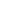 Address: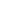 email: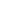 Phone: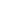 